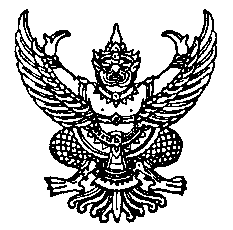 ประกาศมหาวิทยาลัยธรรมศาสตร์เรื่อง ทุนสนับสนุนการวิจัยประเภททุนวิจัยเพื่อส่งเสริมศิลปวัฒนธรรมและภูมิปัญญาไทย (Thai Studies) (ฉบับที่ ๒) พ.ศ. ๒๕๖๔---------------------------------------------โดยที่เห็นเป็นการสมควรแก้ไขประกาศมหาวิทยาลัยธรรมศาสตร์ เรื่อง ทุนสนับสนุนการวิจัยประเภททุนวิจัยเพื่อส่งเสริมศิลปวัฒนธรรมและภูมิปัญญาไทย พ.ศ. ๒๕๖๔อาศัยอำนาจตามความในมาตรา ๓๙ แห่งพระราชบัญญัติมหาวิทยาลัยธรรมศาสตร์ พ.ศ. ๒๕๕๘ ประกอบข้อ ๑๖ วรรคสอง ของข้อบังคับมหาวิทยาลัยธรรมศาสตร์ว่าด้วยการบริหารงานวิจัยและกองทุนวิจัย พ.ศ. ๒๕๖๑  อธิการบดีโดยความเห็นชอบของคณะกรรมการบริหารงานวิจัยและกองทุนวิจัย
ในคราวประชุมครั้งที่ ๒/๒๕๖๔ เมื่อวันที่ ๑๗ กันยายน ๒๕๖๔ จึงออกประกาศไว้ดังนี้ข้อ ๑ ประกาศนี้เรียกว่า “ประกาศมหาวิทยาลัยธรรมศาสตร์ เรื่อง ทุนสนับสนุนการวิจัย
ประเภททุนวิจัยเพื่อส่งเสริมศิลปวัฒนธรรมและภูมิปัญญาไทย (Thai Studies) (ฉบับที่ ๒) พ.ศ. ๒๕๖๔”ข้อ ๒ ประกาศนี้ให้มีผลใช้บังคับนับถัดจากวันประกาศเป็นต้นไปข้อ ๓ ให้ยกเลิกข้อความในข้อ ๘ ของประกาศทุนสนับสนุนการวิจัยประเภททุนวิจัยเพื่อส่งเสริมศิลปวัฒนธรรมและภูมิปัญญาไทย พ.ศ. ๒๕๖๔ และให้ใช้ความต่อไปนี้แทน	“ข้อ ๘ การขอรับทุนวิจัยมีขั้นตอนดังต่อไปนี้(๑) ให้ผู้รับทุนเสนอข้อเสนอโครงการวิจัยต่อส่วนงานต้นสังกัด ตามระยะเวลาที่ส่วนงานกำหนด(๒) ให้ส่วนงานโดยคณะกรรมการส่งเสริมงานวิจัย (ชื่อส่วนงาน) หรือคณะกรรมการประจำส่วนงานในกรณีที่ไม่มีคณะกรรมการส่งเสริมงานวิจัย (ชื่อส่วนงาน) ดำเนินการตรวจสอบความถูกต้องตามหลักวิชาการ และกลั่นกรองข้อเสนอโครงการวิจัย(๓) เมื่อได้ดำเนินการตาม (๒) แล้ว ให้ส่วนงานจัดส่งข้อเสนอโครงการวิจัยที่ผ่านความเห็นชอบจากส่วนงาน ตามแบบเสนอขอรับทุนสนับสนุนการวิจัย พร้อมไฟล์อิเล็กทรอนิกส์ที่บันทึกข้อมูล ที่ได้จัดทำเป็นไฟล์ Word จำนวน ๑ ชุด มายังกองบริหารการวิจัยเพื่อนำเสนอคณะกรรมการพิจารณาจัดสรรทุนการขอรับทุนตามวรรคหนึ่งคณะกรรมการจะไม่รับพิจารณาข้อเสนอโครงการวิจัยที่ส่งเอกสารประกอบการพิจารณาไม่ครบถ้วนตามกำหนดเมื่อคณะกรรมการพิจารณาจัดสรรทุนแล้วให้ถือเป็นที่สุด”ข้อ ๔ ให้ยกเลิกข้อความในข้อ ๑๓ ของประกาศทุนสนับสนุนการวิจัยประเภททุนวิจัยเพื่อ
ส่งเสริมศิลปวัฒนธรรมและภูมิปัญญาไทย พ.ศ. ๒๕๖๔ และให้ใช้ความต่อไปนี้แทน“ข้อ ๑๓ ทุนสนับสนุนการวิจัยให้แบ่งจ่ายเป็นรายงวด ตามหลักเกณฑ์ดังนี้(๑) งวดที่หนึ่ง เป็นจำนวนร้อยละ ๕๐ ของเงินสนับสนุนการวิจัยที่ได้รับอนุมัติ จ่ายเมื่อผู้รับทุนได้รับอนุมัติข้อเสนอโครงการวิจัย และจัดทำสัญญารับทุนวิจัยกับมหาวิทยาลัยแล้ว(๒) งวดที่สอง เป็นจำนวนร้อยละ ๕๐ ของเงินสนับสนุนการวิจัยที่ได้รับอนุมัติ จ่ายเมื่อผู้รับทุน
ส่งรายงานวิจัยฉบับสมบูรณ์และเอกสารหลักฐานตามข้อ ๑๖ แล้วข้อ ๕ ให้ยกเลิกข้อความในข้อ ๑๖ ของประกาศทุนสนับสนุนการวิจัยประเภททุนวิจัยเพื่อ
ส่งเสริมศิลปวัฒนธรรมและภูมิปัญญาไทย พ.ศ. ๒๕๖๔ และให้ใช้ความต่อไปนี้แทน“ข้อ ๑๖ ผู้รับทุนต้องจัดส่งรายงานวิจัยฉบับสมบูรณ์และเอกสารหลักฐานต่อคณะกรรมการภายในเวลาที่กำหนดไว้ในสัญญา ดังต่อไปนี้(๑) รายงานวิจัยฉบับสมบูรณ์ จำนวน ๑ เล่ม โดยต้องระบุท้ายหน้าปกรายงานการวิจัยว่า งานวิจัยนี้ได้รับทุนสนับสนุนจากกองทุนวิจัยมหาวิทยาลัยธรรมศาสตร์ ปีงบประมาณ........)(๒) บทคัดย่อฉบับภาษาไทย หรือภาษาอังกฤษ จำนวน ๑ ชุด(๓) บทความวิจัยและเอกสารการตอบรับให้ตีพิมพ์ในวารสารวิชาการ จำนวน ๑ ชุด ดังนี้สาขาสังคมศาสตร์ และสาขามนุษยศาสตร์ ต้องมีผลงานที่ได้รับการตีพิมพ์เผยแพร่ในวารสารวิชาการระดับชาติที่ปรากฏอยู่ในฐานข้อมูล TCI กลุ่มที่ ๑ หรือวารสารวิชาการระดับนานาชาติที่ปรากฏในฐานข้อมูลสากล ได้แก่ ฐานข้อมูลการจัดอันดับวารสาร SJR หรือฐานข้อมูล ISI หรือฐานข้อมูล Scopus หรือผลงานวิชาการอื่น เช่น International book chapter หรือผลงานที่เป็นประโยชน์ และมีผลกระทบสูงต่อสังคมที่สามารถแสดงให้เห็นได้อย่างประจักษ์ จำนวน ๑ ชุดสาขาวิทยาศาสตร์เทคโนโลยี และสาขาวิทยาศาสตร์สุขภาพ ต้องมีผลงานที่ได้รับการตีพิมพ์เผยแพร่ในวารสารวิชาการระดับชาติที่ปรากฏอยู่ในฐานข้อมูล TCI กลุ่มที่ ๑ หรือวารสารวิชาการระดับนานาชาติที่ปรากฏในฐานข้อมูลสากล ได้แก่ ฐานข้อมูลการจัดอันดับวารสาร SJR หรือฐานข้อมูล ISI หรือฐานข้อมูล Scopus จำนวน ๑ ชุด(๔) ไฟล์อิเล็กทรอนิกส์ที่บันทึกข้อมูลตามข้อ (๑) (๒) และ (๓) ที่ได้จัดทำเป็นไฟล์ PDF จำนวน 
๑ ชุดในกรณีที่ผู้รับทุนไม่สามารถส่งเอกสารตาม ข้อ (๑) (๒) (๓) และ (๔) ภายในเวลาที่กำหนดไว้ในสัญญาได้ ให้ผู้รับทุนชี้แจงเหตุผลความจำเป็นผ่านความเห็นชอบจากคณะกรรมการส่งเสริมงานวิจัย 
(ชื่อส่วนงาน) หรือคณะกรรมการประจำส่วนงานแล้วแต่กรณี ก่อนครบกำหนดไม่น้อยกว่า ๓๐ วัน เพื่อขออนุมัติขยายระยะเวลาส่งรายงานฉบับสมบูรณ์และเอกสารหลักฐานได้ไม่เกินสองครั้ง ครั้งละไม่เกิน ๙๐ วันประกาศ  ณ  วันที่         ตุลาคม พ.ศ. ๒๕๖๔(รองศาสตราจารย์ เกศินี  วิฑูรชาติ)อธิการบดี